Algemene uitgangspunten en doelstellingInleidingDe problematiek waar hulpverleners in geestelijke gezondheidszorg en jeugdhulpverlening mee geconfronteerd worden is de laatste tien jaar aanmerkelijk verzwaard. Lag de nadruk voorheen vaak bij relatie- en opvoedingsproblemen, nu is er niet zelden ook sprake van mishandeling en verwaarlozing, al of niet in combinatie met andere problematiek zoals alcohol-, drugs- en psychiatrische problematiek.Deze cursus biedt hulpverleners een aantal effectieve methoden voor het bewerkstelligen van verandering in gezinssituaties. De cursus bestaat voor een belangrijk deel uit gedragstherapeutische kennis en vaardigheden, en telt dan ook mee als Vervolgcursus specieel deel van 50 uur in de opleiding tot geregistreerd gedragstherapeut (lidmaatschap VGCt). DoelstellingVerhogen van therapeutische effectiviteit in het werken met gezinnen.Opzet van de cursusIn de cursus wordt gebruik gemaakt van literatuurstudie, discussie, rollenspelen, praktisch huiswerk en het bekijken en bespreken De cursus bestaat uit 8 zittingen van één dag, 9.30 - 12.30 uur en 13.30 - 16.45 uur. De opbouw van de zittingen is als volgt:ochtend:		1. testvragen + inleveren individuele opdracht (voor zover gegeven)2. bespreking praktisch huiswerk3. theoretische discussie4. demonstratie of bekijken videoband5. nabespreking demonstratie of videobandmiddag:		1. oefenen van praktische vaardigheden d.m.v. rollenspelen2. bespreking huiswerk voor volgende keer3. schriftelijke evaluatieVoor elke zitting wordt literatuur opgegeven, waarover schriftelijk vragen worden gesteld. Totaal aantal pagina’s verplichte literatuur is 1460.Bovendien wordt er praktisch huiswerk opgegeven, gericht op het leren toepassen van de theorie in de praktijk; het bestaat uit zowel individuele als groepsopdrachten. De groepsopdrachten zijn gericht aan zgn. huiswerkgroepen: groepen van 3 à 5 deelnemers met als taak:- 	bespreken van literatuur en huiswerkopdrachten- 	oefenen van praktische vaardigheden- 	voorbereiden van rollenspelen- 	uitvoeren van groepsopdrachtenDeze groepen worden geacht twee keer per maand - tussen de zittingen door, in totaal 5 keer - bij elkaar te komen. Van elke bijeenkomst wordt een kort verslag verwacht, inhoudende:a) 	een beschrijving van de verrichte groepsopdrachtenb) 	een beschrijving van eventuele problemen van (individuele) groepsleden met betrekking tot de te oefenen praktische vaardighedenc) 	eventueel vragen en/of onduidelijkheden met betrekking tot de theorieDe cursusleiding bespreekt deze verslagen en zal zo nodig en/of gewenst ingaan op eventuele problemen.De voorbereidingstijd per cursuszitting beslaat ongeveer 1½ dag, inclusief de bijeenkomsten van de huiswerkgroepjes.ONDERWERPEN:zitting 1: Taxerenzitting 2:  Geweld in het gezinzitting 3:  Opdrachten geven in gezinstherapiezitting 4:  De FITzitting 5:  Oudercognities en ‘Family Forum’zitting 6:  Het genogram en de vijf hypothesenkolommenzitting 7:  Rouwzitting 8:  Sexproblemen en het genogramBeoordeling:           		Men heeft de cursus met goed gevolg doorlopen wanneer aan de volgende                              		voorwaarden is voldaan:Van elke cursist wordt verwacht dat zij/hij bij alle zittingen aanwezig is. Aanwezigheid wordt gecontroleerd.Maximaal 10% van de contacttijd is verzuimd. In dat geval kan worden volstaan met het inhalen van de voor de verzuimde uren opgegeven huiswerkopdrachten. Wanneer meer dan 10% van de contacttijd, maar minder dan 20% van de contacttijd is verzuimd moeten bovendien extra opdrachten worden uitgevoerd ter compensatie van de gemiste uren.Wanneer meer dan 20% van de contacttijd is verzuimd moeten de gemiste bijeenkomsten worden ingehaald in een andere cursus. Pas na het inhalen mag, wanneer aan de andere voorwaarden is voldaan, een verklaring van geslaagd zijn worden afgegeven. Gemiste sessies moeten binnen een jaar na het einde van de cursus zijn ingehaald;Toetsing:		Aanwezigheid 100%		Actieve participatie bij opdrachtenEindtoets:	De eindtoets zal bestaan uit een schriftelijk tentamenData 4/9/2015
18/9/2015
2/10/2015
16/10/2015
6/11/2015
20/11/2015
4/12/2015
18/12/20158/1/2016 (reservedatum).PlaatsAmsterdam, Fred Roeskestraat 73LiteratuurlijstBoeken:Lange, A. (2006), Gedragsverandering in gezinnen, cognitieve gedrags-en systeemtherapie, 8e druk (670 blz). Groningen: Wolters-Noordhoff. Patterson, G. & Forgatch, M. (2005), Parents & adolescents living together. I: The Basics. Champaign Ill.: Research Press.Patterson, G. & Forgatch, M. (2005), Parents & adolescents living together. II: Family problem solving. Champaign Ill.: Research Press.Reader:Wordt verzorgd door King nascholing tijdens de eerste bijeenkomstGezinsgerichte Cognitieve GedragstherapieDocent:Drs. F.N.B. AelenKING nascholing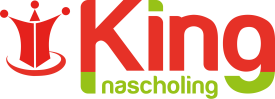 